Dear Voter,You have indicated that you wish to become a poll worker.  Attached is our poll worker application which we ask that you complete and mail back to us.  This information will be provided to the party chair(s) for consideration when they give us their list of workers. Please be advised that as of 2019, all poll workers who work the County Elections are required to take the online poll worker training.  You will find the training link on our website @ www.co.freestone.tx.us/page/freestone.elections, under training, or you may simply enter ‘Texas poll worker training’ in your URL to find the link through the Secretary of State.When signing in please remember that it is for Freestone County and we use the ES&S voting system.This training program is designed to help you be a knowledgeable and efficient Election Judge or Clerk. It provides the information you need to perform various tasks at the polls, complete the necessary forms, and meet the challenges that arise on Election Day.The course is divided into modules consisting of 2 – 6 lessons each. During the course, you can start, stop and come back to where you left off, and skip from lesson to lesson.  This allows you to learn at a pace that is conducive for you.  At the end of the course, you must answer the exam questions to verify you understand the material.Upon completing the course, you will be able to print a certificate indicating that you have completed the Secretary of State’s Online Poll Worker Training. We ask that a copy of your certificate be provided to us for our records.  Submissions may be made by email, fax, mail, or in person.  We offer a refresher class before each election for those workers who have been asked to work.  Should you have any questions please do not hesitate to call.Sincerely,Renee’ McBayElections Administrator(903) 389-0469 You have been referred to us or have indicated that you are interested in being a poll worker.If this information is correct please complete the Freestone County Poll Worker application below and mail it back to us.Items with an * must be completed. For your convenience, you may mail back in a #10 window envelope (recommended) or simply fold over, tape, and place a stamp as indicated to return to us.Poll Worker ApplicationLast Name*:                                 			First Name*:                                           	M.I.*: Residential Address*: City*: 							State:  Texas	   Zip Code*: Mailing Address* (if different from residential): City*:                                                                	State:  Texas		Zip Code*:  E-Mail Address: 								Date of Birth*: .Primary Phone Number*: (      ) 				Secondary Phone Number: (      ) Are you a registered voter?*(Circle one)     YES        NO   VUID #: Have you ever served as a poll worker?*(Circle one)      YES        NOIf Yes, in what county?*                                                        		Length of appointment?* Were you terminated?*(Circle one)      YES        NO	If Yes, why?*                                                                    Party Affiliation preferred? (Circle one):  Democratic   Republican   Independent   GreenAre you bilingual?*(Circle one)     YES        NO      Other languages__________________________________Any additional information we should know: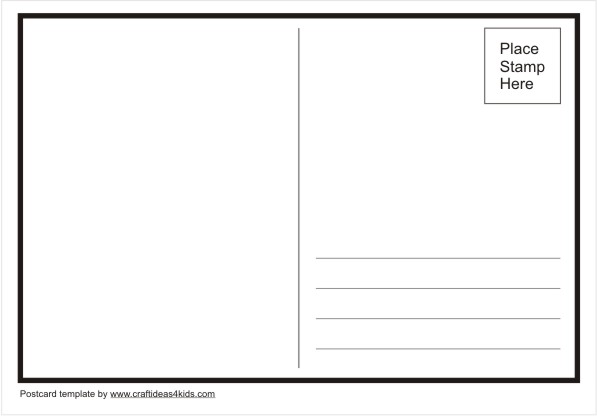 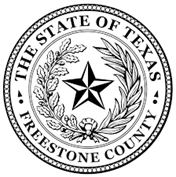 FREESTONE COUNTYElections AdministrationPO BOX 1150 Fairfield, TX 75840Tel: (903) 389-0469  Email: elections.clerk@co.freestone.tx.us FREESTONE COUNTYElections AdministrationPO BOX 1150 Fairfield, TX 75840Tel: (903) 389-0469  Email: elections.clerk@co.freestone.tx.us 